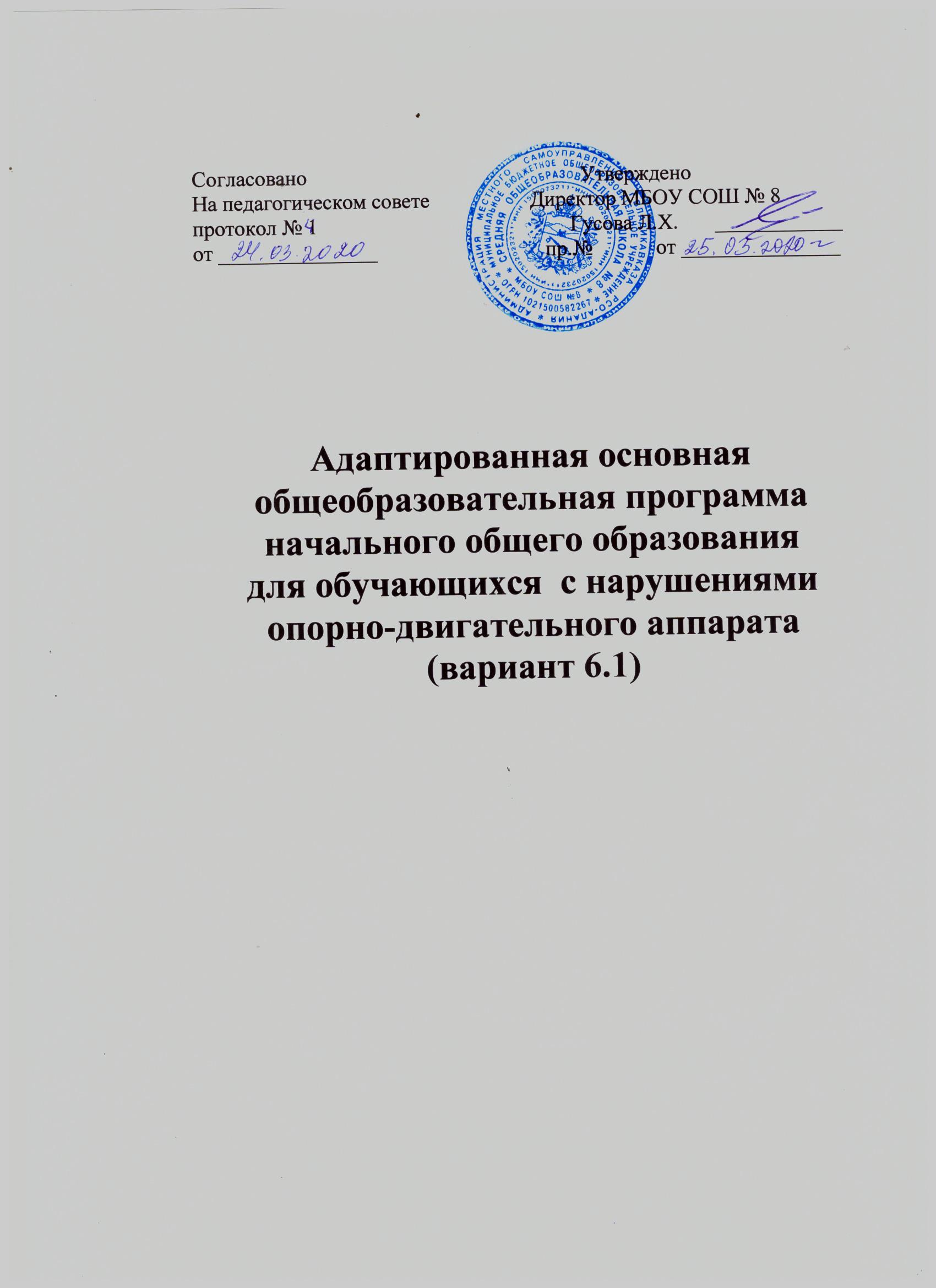 Согласовано                                                    УтвержденоНа педагогическом совете                   Директор МБОУ СОШ № 8протокол № 1                                                Гусова Л.Х.       ____________от _______________                                пр.№            от _______________                                                                                     Адаптированная основная общеобразовательная программа  начального общего образованиядля обучающихся  с нарушениями опорно-двигательного аппарата(вариант 6.1)Оглавление1. Целевой раздел.......................................................................................................2 1.1. Пояснительная записка...................................................................................2 1.2. Планируемые результаты освоения АООП НОО с НОДА ........................5 1.3. Система оценки достижения обучающимися с нарушениями опорно-двигательного аппарата планируемых результатов освоения адаптированной основной общеобразовательной программы начального общего образования........................................................................................92.         Содержательный раздел ...............................................................................12 3.         Организационный раздел.............................................................................153.1. Система условий реализации адаптированной основной образовательной программы начального общего образования обучающихся с нарушениями опорно-двигательного аппарата..............15Кадровые условия.............................................................................................15 Финансовые условия ........................................................................................17 Материально-технические условия ................................................................19 Взаимодействие с родителями /законными представителями .....................261. Целевой раздел1.1.	Пояснительная запискаЦельреализацииАООПНООобеспечение планируемых результатов по достижению выпускником с НОДА целевых установок, знаний, умений, навыков, компетенций и компетентностей, определяемых личностными, семейными,	общественными,	государственными	потребностями	и возможностями обучающегося, индивидуальными особенностямиегоразвития и состояния здоровья;	Вариант 6.1. адресован обучающимся с НОДА, достигшим к моменту поступления в школу уровня развития, близкого возрастной норме и имеющим положительный опыт общения со здоровыми сверстниками. Обучающийся с НОДА получает образование, сопоставимое на всех его уровнях, с образованием здоровых сверстников, находясь в их среде и в те же календарные сроки. Он полностью включён в общий образовательный поток (инклюзия) и по окончании школы может получить такой же документ об образовании, как и его здоровые сверстники. Осваивая основную образовательную	Программу,      требования	к	которой	установлены действующим ФГОС, обучающийся с НОДА имеет право на прохождение текущей, промежуточной и государственной итоговой аттестации в иных формах (Пункт 13 статьи 59 Федерального закона Российской Федерации «Об образовании в Российской Федерации»N 273-ФЗ (в ред. Федеральных законов от 07.05.2013 N 99-ФЗ, от 23.07.2013 N 203-ФЗ).Эти	специальные	условия	аттестаций	конкретизируются применительно к особенностям обучающихся с НОДА по первому варианту ФГОС. В случае необходимости среда и рабочее место обучающегося с НОДА должны быть специально организованы в соответствии с особенностями ограничений     его	здоровья.     Обязательной	является     систематическая специальная     помощь	–     создание     условий     для     реализации	особыхобразовательных	потребностей.	Основная	образовательная	Программа (требования к которой установлены действующим ФГОС), обязательно поддерживается Программой коррекционной работы, направленной на развитие жизненной компетенции ребенка и поддержку в освоении основной общеобразовательной Программы. Таким образом, программа коррекционной работы является неотъемлемой частью основной образовательной программы, осваиваемой обучающимся с НОДА. Требования к структуре, условиям и результатам коррекционной работы для каждого уровня образования задаются Стандартом образования обучающихся с НОДА применительно к каждой категории детей в данном варианте.Психолого-педагогическая характеристика обучающихся с НОДА Категория	детей	с	нарушениями	опорно-двигательного	аппарата	-неоднородная по составу группа школьников. Группа обучающихся с нарушениями	опорно-двигательного     аппарата	объединяет     детей     со значительным разбросом первичных и вторичных нарушений развития. Отклонения в развитии у детей с такой патологией отличаются значительной полиморфностью и диссоциацией в степени выраженности. В зависимости от причины и времени действия вредных факторов отмечаются виды патологии опорно-двигательного аппарата (типология двигательных нарушений И.Ю. Левченко, О.Г. Приходько; классификация, К.А. Семеновой, Е.М. Мастюковой и	М.К.     Смуглиной;     Международная	классификация	болезней	10–го пересмотра).     Уточнение	роли	различных	факторов     и     механизмов формирования разных видов нарушения опорно-двигательного аппарата необходимо в большей степени для организации медико-социальной помощи этой	категории     детей.     Для     организации     психолого-педагогического сопровождения ребёнка с НОДА в образовательном процессе, задачами которого являются правильное распознавание наиболее актуальных проблем его развития, своевременное оказание адресной помощи и динамическая оценка её результативности, необходимо опираться на типологию, котораядолжна носить педагогически ориентированный характер. В настоящем стандарте предлагается типология, основанная на оценке сформированности познавательных и социальных способностей у детей с нарушениями опорно-двигательного аппарата: Группа обучающихся с НОДА по варианту 6.1.: дети с	нарушениями	функций	опорно-двигательного	аппарата	различного этиопатогенеза, передвигающиеся самостоятельно или с применением ортопедических средств, ассистента, имеющие нормальное психическое развитие и разборчивую речь. Достаточное интеллектуальное развитие у этих детей часто сочетается с отсутствием уверенности в себе, с ограниченной самостоятельностью, с повышенной внушаемостью. Личностная незрелость проявляется в наивности суждений, слабой ориентированности в бытовых и практических	вопросах	жизни.	Особые	образовательные     потребности обучающихся с НОДА Особые образовательные потребности у детей с нарушениями      опорно-двигательного	аппарата      задаются      спецификой двигательных нарушений, а также спецификой нарушения психического развития, и определяют особую логикупостроения учебного процесса, находят своё отражение в структуре и содержании образования. Наряду с этим можно выделить особые по своему характеру потребности, свойственные всем обучающимся с НОДА:обязательность непрерывности коррекционно-развивающего процесса, реализуемого, как через содержание образовательных областей, так и в процессе индивидуальной работы;требуется введение в содержание обучения специальных разделов, не присутствующих в Программе, адресованной традиционно развивающимся сверстникам;необходимо использование специальных методов, приёмов и средств обучения (в том числе специализированных компьютерных и ассистивных технологий), обеспечивающих реализацию «обходных путей» обучения;индивидуализация обучения требуется в большей степени, чем для нормально развивающегося ребёнка;обеспечение особой пространственной и временной организации образовательной среды; Для этой группы обучающихся обучение в общеобразовательной школе возможно при условии создания для них безбарьерной среды, обеспечения специальными приспособлениями и индивидуально адаптированным рабочим местом. Помимо этого дети с НОДА нуждаются в различных видах помощи (в сопровождении на уроках, помощи в самообслуживании), что обеспечивает необходимые в период начального обучения щадящий режим, психологическую и коррекционно-педагогическую помощь.1.2.	Планируемые результаты освоения АООП НОО с НОДАЛичностные,	метапредметные	и	предметные	результаты	освоения обучающимися с НОДА	АООП НОО соответствуют ФГОС НОО (Федеральный государственный образовательный стандарт начального общего образования, утвержденный Приказом Минобрнауки России от 06.10.2009 N 373 (зарегистрирован Министерством юстиции Российской Федерации 22 декабря 2009 г.,регистрационный№15785)(ред.от 18.12.2012)(далее – ФГОС НОО).Планируемые результаты освоения обучающимися с нарушениями опорно-двигательного аппарата АООП НОО дополняются результатами освоения программы коррекционной работы. Планируемые результаты освоения обучающимися с нарушениями опорно-двигательного аппарата программы коррекционной работы по каждому направлению коррекционной работы определяются планируемые результаты реализации этой программы для каждого обучающегося.1. Требования к результатам реализации программы коррекционной работы по направлению «Медицинская коррекция и реабилитация »:- Умение адекватно оценивать свои силы, понимать, что можно и чего нельзя: в еде, в физической нагрузке, в приёме медицинских препаратов, осуществлении вакцинации.- Умение пользоваться личными адаптивными и ассистивными средствами в разных ситуациях (очки, специальное кресло, индивидуально адаптированное	рабочее	место,	специализированные	клавиатуры компьютера, заменители традиционной мышки, памперсы и др.).- Умение удовлетворять биологические и социальные потребности, адаптироваться к окружающей среде.- Понимание ребёнком того, что попросить о помощи при проблемах в жизнеобеспечении – это нормально и необходимо, не стыдно, не унизительно. Умение адекватно выбрать взрослого и обратиться к нему за помощью, точно описать возникшую проблему, иметь достаточный запас фраз и определений.- Умение выделять ситуации, когда требуется привлечение родителей, и объяснять учителю (работнику школы) необходимость связаться с семьёй для принятия решения в области жизнеобеспечения.- Прогресс в развитии самостоятельности и независимости в быту.-	Представление	об	устройстве	домашней	жизни,	умение включаться в разнообразные повседневные дела, принимать посильное участие в них, адекватная оценка своих возможностей для выполнения определенных обязанностей в каких-то областях домашней жизни.- Сформированность умения брать на себя ответственность в этой деятельности.-	Представление	об	устройстве	школьной	жизни.	Умение ориентироваться в пространстве школы и просить о помощи в случае затруднений, ориентироваться в расписании занятий. Умение включаться вразнообразные повседневные школьныедела,приниматьпосильное участие в них, брать на себя ответственность. Прогресс ребёнка в этом направлении. - Стремление ребёнка активно участвовать в подготовке и проведении праздников и других мероприятий дома и в школе, прогресс вэтом направлении.2. Требования к результатам реализации программы коррекционной работы по направлению: «Психологическая коррекция познавательных процессов»- Развитие у ребёнка любознательности, наблюдательности, способности замечать новое, задавать вопросы, включаться в совместную со взрослым исследовательскую деятельность.-Умение самостоятельно конструировать по моделям, использовать пространственные и метрические признаки предметов, использование словесного обозначения пространственных отношений.- Увеличение объема произвольной памяти в зрительной, слуховой и осязательной модальности.- Умение ребенка выделить, осознать и принять цели действия.- Умение планировать свою деятельность по времени и содержанию. - Умение контролировать свои действия и вносить необходимыекоррективы.- Умение обратиться к взрослым при затруднениях в учебном процессе, сформулировать запрос о специальной помощи.3. Требования к результатам реализации программы коррекционной работы по направлению «Психологическая коррекция эмоциональных нарушений»:- Смягчение эмоционального дискомфорта ребенка, повышение активности и самостоятельности, устранение вторичных личностных реакций, обусловленных эмоциональными нарушениями, такими, как агрессивность,повышенная	возбудимость,	тревожная	мнительность,	эмоциональная отгороженность.- Модифицирование эмоциональных отношений и переживаний ребенка, способов реагирования на отношение к нему окружающих.- Умение самостоятельно находить нужные формы эмоционального реагирования и управлять ими.- Практические умения саморегуляции, включающие выработку навыков управления вниманием, регуляции ритма дыхания и мышечного тонуса.4. Требования к результатам реализации программы коррекционной работы	по	направлению:	«Психологическая	коррекция	социально-психологических проявлений»:- Уменьшение ореола исключительности психологических проблем. -Умение получить эмоциональную поддержку от сверстников, имеющих общие проблемы и цели.- Умение начать и поддержать разговор,задать вопрос, выразить свои намерения, просьбу, пожелание, опасения, завершить разговор.- Умение корректно выразить отказ и недовольство, благодарность, сочувствие и т.д. Умение получать и уточнять информацию от собеседника.5. Требования к результатам реализации программы коррекционнойработы по направлению «Коррекция нарушений речи»:- Умение решать актуальные житейские задачи, используя коммуникацию (вербальную, невербальную) как средство достижения цели.- Формирование слухового контроля за своим произношением и фонематическим анализом.- Нормализация проприоциптивной дыхательной мускулатуры при и вне фонации.- Формирование синхронности речевого дыхания и голосоподачи.- Автоматизация поставленных звуков.- Умение передать свои впечатления, умозаключения так, чтобы быть	понятым	другим	человеком.	Умение	делиться	своими воспоминаниями, впечатлениями и планами с другими людьми.6. Требования к результатам реализации программы коррекционной работы по направлению «Коррекция нарушений чтения и письма»:- Умение чтения разных слогов.- Умение чтения слов, не несущих смысловой нагрузки.-Умение чтения текстов, составленных по законам морфологии и грамматических связей	в русском языке из слов, не	имеющих семантической значимости.- Умение дифференцировать звуки на фонетико-фонематическом уровне.- Умение осуществлять морфемный анализ и синтез слов.- Умение	анализировать слова и предложения на лексико-грамматическом уровне.- Умение анализировать слова и предложения на синтаксическом уровне.При составлении программы коррекционной работы, направленной на поддержку ребенка в освоении основной образовательной программы, необходимо	руководствоваться	рекомендациями,	зафиксированными	в Индивидуальной Программе Реабилитации ребенка-инвалида (ИПР) в разделе: «Мероприятия	психолого-педагогической	реабилитации»,	выдаваемой федеральными	государственными	учреждениями      Медико-Социальной Экспертизы.1.3.     Системаоценкидостижения обучающимися с нарушениями опорно-двигательного     аппарата     планируемых     результатов     освоенияадаптированной	основной	общеобразовательной	программы начального общего образованияСистема оценки достижения обучающимися с НОДА планируемыхрезультатов освоения АООП НОО должна позволять вести оценку предметных, метапредметных и личностных результатов; в том числе итоговую оценку, обучающихся с НОДА, освоивших АООП НОО. Система оценки достижения обучающимися с НОДА планируемых результатов освоения	АООП	НОО	должна	предусматривать	оценку	достижения обучающимися с НОДА планируемых результатов освоения программы коррекционной работы.       Оценка достижения обучающимися с НОДА планируемых результатов освоения программы коррекционной работы Применительно к варианту 6.1. ФГОС для детей с НОДА задачей экспертной группыявляется выработка согласованнойоценкидостиженийребёнка в сфере жизненной компетенции. Основой служит анализ изменений поведения ребёнка в повседневной жизни по следующим позициям, соответствующим направлениям коррекционной работы с ребенком в условиях инклюзии:- адекватность представлений о собственных возможностях и ограничениях, о насущно необходимом жизнеобеспечении;- способность вступать в коммуникацию с взрослыми по вопросам медицинского	сопровождения	и	создания	специальных	условий	для пребывания в школе, своих нуждах и правах в организации обучения;- владение социально-бытовыми умениями в повседневной жизни;- владение навыками коммуникации и принятыми ритуалами социального взаимодействия (т. е. самой формой поведения, его социальным рисунком);-	осмысление	и	дифференциация	картины	мира,	ее	временно-пространственной организации;- осмысление социального окружения, своего места в нем, принятиесоответствующих возрастуценностей и социальных ролей. Результаты анализа изменений в повседневном поведении ребенка в варианте 6.1. ФГОС должны быть представлены также в форме удобных и понятных всем членам экспертной группы условных единиц (0 – 3 балла), характеризующих достигнутый уровень жизненной компетенции ребенка в условиях инклюзии.Аттестация учащегосяОценивание учащегося проводится по двум параметрам: 1. Оценка выполненной работы:5 баллов — самостоятельно выполняет задание в заданное время без ошибок4 балла — самостоятельно выполняет задание за дополнительное время с 1-3 недочетами3 балла — самостоятельно выполняет задание за дополнительное время с 3-5 недочетами2 балла — неудовлетворительное выполнение задания.Оценивание по этому параметру проводится учителем. Оценки заносятся в классный журнал.2. Оценка степени самостоятельности выполнения работы (доля участия тьютора, применение индивидуальных средств).5 баллов — самостоятельно выполняет задание в заданное время4 балла — самостоятельно выполняет задание за дополнительное время3 балла — для выполнения задания требуется упрощенная индивидуальная инструкция, разъясняющая суть задания2 балла — для выполнения задания требуется использование индивидуальных средств (калькулятор, счетные материалы, карточки и т.п.) 0 баллов — выполнение задания недоступноОценивание по этому параметру проводится тьютором или учителем. Оценки заносятся в дневник наблюдения за ребенком.2. Содержательный разделПрограмма	формирования	универсальных	учебных	действий,программа отдельных учебных предметов и курсов внеурочной деятельности, программа духовно-нравственного развития, воспитания обучающихся с ЗПР, программа формирования экологической культуры, здорового и безопасного образа жизни, программа внеурочной деятельности соответствуют ФГОС НОО (Раздел III ФГОС НОО). Структура АООП НОО предполагает введение программы коррекционной работы.Применительно к варианту 6.1. ФГОС для детей с НОДА экспертной группой	выработана согласованная оценка достижений ребѐнка в сфере жизненной компетенции. Основой служит анализ изменений поведения ребѐнка в повседневной жизни по следующим позициям, соответствующим направлениям коррекционной работы с ребенком в условиях инклюзии. Результаты анализа изменений в повседневном поведении ребенка в варианте 6.1. ФГОС представлены в форме удобных и понятных всем членам экспертной группы условных единиц (0 – 3 балла), характеризующих достигнутый уровень жизненной компетенции ребенка в условиях инклюзии.2.1.	Программа коррекционной работы АООП НОО для обучающихся сНОДАНаправление и содержание программы коррекционной работы Программа коррекционной работы для обучающихся с НОДА должна соответствовать структуре данного вида программы, представленной в ФГОС начального общего образования. Устанавливаются следующие обязательные направления коррекционной помощи для всех категорий детей с НОДА, осваивающих вариант 6.1. ФГОС НОО.Эти направления образуют структуру программы коррекционной работы, дополняющей основную образовательную программу:- медицинская коррекция и абилитация (лечебно-воспитательные мероприятия, медикаментозное лечение, психотерапевтическое лечение); -психологическая коррекция познавательных процессов; - психологическая коррекция эмоциональных нарушений; - психологическая коррекция социально-психологических проявлений;- коррекция нарушений речи;- коррекция нарушений чтения и письма. Для успешной интеграции в общеобразовательную школу дети с НОДА, помимо организации доступной среды, нуждаются в организации специальной помощи. Обязательным условием усвоения варианта 6,1. стандарта является систематическая	специальная	психолого-педагогическая	поддержка коллектива учителей, родителей, детского коллектива и самого ребенка с двигательными нарушениями.Психолого-педагогическая поддержка предполагает:- помощь в формировании адекватных отношений между ребенком, одноклассниками, родителями, учителями;- работу по профилактике внутриличностных и межличностных конфликтов в классе/школе;- поддержание эмоционально комфортной обстановки в классе;- обеспечение ребенку успеха в доступных ему видах деятельности с целью предупреждения у него негативного отношения к учебе и ситуации школьного обучения в целом.3.	Организационный разделУчебный план Обязательные предметные области учебного плана и учебные предметы соответствуют ФГОС НОО (Раздел III ФГОС НОО).3.1.	Система	условий	реализации	адаптированной	основной образовательной	программы	начального	общего     образования обучающихся с нарушениями опорно-двигательного аппаратаКадровые условияУровень квалификации работников образовательной организации, реализующей основную общеобразовательную программу начального общего образования для обучающихся с НОДА, для каждой занимаемой должности должен соответствовать квалификационным характеристикам по	соответствующей	должности.	Образовательная	организация обеспечивает работникам возможность повышения профессиональной квалификации один раз в три года, ведения методической работы, применения,	обобщения     и	распространения	опыта     использованиясовременных	образовательных	технологий	обучения	и	воспитания обучающихся с НОДА.Педагоги, которые реализуют основную общеобразовательную программу начального общего образования с участием обучающихся с НОДА	(вариант	6.1.),	должны	иметь	высшее	профессиональное образование, предусматривающее освоение одного из вариантов программ подготовки:– получение степени/квалификации бакалавра или магистра по направлению «Педагогическое образование» (соответствующего профиля подготовки);– получение квалификации «учитель начальных классов» по специальности «Начальное образование»;– получение квалификации «учитель» по другим специальностям при наличии переподготовки или курсов повышения квалификации в области начального образования.	Для этих категорий специалистов обязательным требованием является прохождение профессиональной переподготовки	или	курсов	повышения	квалификации	в	области инклюзивного образования, подтвержденной документом установленного образца.Педагоги	образовательной	организации,	которые	реализуют программу коррекционной работы (вариант 6.1.), должны иметь высшее профессиональное образование и квалификацию/степень нениже бакалавра по одному из вариантов программ подготовки: по профилю подготовки «Специальная педагогика и специальная психология», по направлению «Психолого-педагогическое образование» или по магистерской программе соответствующей направленности. Все специалисты должны обязательно пройти	профессиональную	переподготовку	или     курсы     повышения квалификации (в объеме 72 и более часов) в области инклюзивного образования, подтвержденную сертификатом установленного образца. Лица, имеющие высшее педагогическое профессиональное образование по другим 	специальностям	и профилям	подготовки,	для	реализации программы коррекционной работы должны пройти переподготовку либо получить       образование       в       области       коррекционной       педагогики, подтвержденныедокументом	соответствующего       образца.	При необходимости в процесс реализации основной общеобразовательной программы начального общего образования для обучающихся с НОДА образовательная организация может временно или постоянно обеспечить участие тьютора, который должен иметь высшее профессиональное образование	по      направлению      «Специальное	(дефектологическое) образование» либо по одному из его профилей (специальностей), или пройти курсы переподготовки по соответствующей программе, и стаж педагогической работы не менее 2 лет.Финансовые условияСтандарт исходит из параметров уже имеющегося финансирования школьного образования детей с ОВЗ, не предполагает выхода за рамки уже установленных границ. В соответствии с конституционными правами детей с ОВЗ на образование должно быть предусмотрено финансирование, размер которого сохраняется вне зависимости от выбранного уровня образования, варианта стандарта, степени интеграции ребёнка в общеобразовательную среду. Нормативы определяются органами государственной власти субъектов Российской Федерации в соответствиис пунктом 3 части1 статьи 8 Закона. Нормативные затраты определяются по каждому уровню образования	в	соответствии	с	федеральными	государственными образовательными стандартами по каждому виду образовательных программ с учетом форм обучения, типа образовательной организации, сетевой формы реализации образовательных программ, образовательныхтехнологий, специальных условий получения образования обучающимися с ограниченными возможностями здоровья, обеспечения дополнительного профессионального образования педагогическим работникам, обеспечения безопасных	условий	обучения	и	воспитания,	охраны	здоровья обучающихся, а также с учетом иных, предусмотренных Законом, особенностей организации и осуществления образовательной деятельности (для	различных	категорий	обучающихся)	в     расчете	на     одного обучающегося, если иное не установлено настоящей статьей. Финансово-экономическое обеспечение образования лиц с ОВЗ опирается на п.2 ст. 99 ФЗ «Об образовании в Российской Федерации».     Финансовые условия реализации     адаптированной     общеобразовательной     программы	для обучающихся     с     НОДА	должны:     –     обеспечивать     образовательной организации      возможность      исполнения	требований	стандарта;      – обеспечивать реализациюобязательнойчасти адаптированнойпрограммы и части,     формируемой     участниками     образовательного     процесса	вне зависимости от количества учебных дней в неделю; – отражать структуру и объем расходов, необходимых для реализации адаптированной программы и	достижения     планируемых     результатов,     а	также	механизм     их формирования.              Финансирование       реализации       адаптированной общеобразовательной     программы     для     обучающихся     с	умственной отсталостью с НОДА должно осуществляться в объеме не ниже установленных	нормативов         финансирования         государственного образовательного учреждения. Структура расходов на     образование включает:– образование ребенка на основе адаптированной образовательной программы;–	сопровождение	ребенка	в	период	его	нахождения	в образовательной организации;– консультирование родителей и членов семей по вопросам образования ребенка;–	обеспечение	необходимым	учебным,	информационно-техническим	оборудованием	и	учебно-дидактическим	материалом. Согласно п.2 ст. 99 ФЗ «Об образовании в Российской Федерации» нормативные затраты на оказание государственной или муниципальной услуги в сфере образования определяются по каждому уровню образования в соответствии с федеральными государственными образовательными стандартами,      по	каждому	виду	и	направленности      (профилю) образовательных программ с учетом форм обучения, типа образовательной организации, сетевой формы реализации образовательных программ, образовательных технологий, специальных условий получения образования обучающимися с ОВЗ.Материально-технические условияВажным	условием	реализации	основной	образовательнойпрограммы НОО для обучающихся с НОДА, является возможность для беспрепятственного доступа обучающихся с НОДА ко всем объектам инфраструктуры образовательной организации. Все помещения школы, включая	санузлы,	должны	позволять	ребенку	беспрепятственно передвигаться. Это достигается с помощью установки пандусов, лифтов, подъемников, поручней, широких дверных проемов. Все пространство класса     должно	быть	доступно	ребенку,	передвигающемуся	как самостоятельно, так и с помощью приспособлений, ассистента. Ребенок с НОДА (особенно с ДЦП) в случае выраженных двигательных нарушений требует от учителя больше внимания, чем традиционно развивающийся, поэтому наполняемость класса, где обучается ребенок с НОДА, должна быть меньше. В случае необходимости (выраженные двигательные расстройства, тяжелое поражение рук, препятствующее формированиюграфо-моторных навыков) рабочее место обучающегося с НОДА должно быть	специально	организовано	в	соответствии	с	особенностями ограничений	его      здоровья.	Необходимо	предусмотреть	наличие персональных компьютеров, технических приспособлений (специальная клавиатура, различного вида контакторы, заменяющие мышь, джойстики, трекболы, сенсорные планшеты). В этом случае сопровождать работу ребенка	во      время	урока      должен	тьютор.	При	реализации общеобразовательных программ используются различные образовательные технологии, в том числе дистанционные образовательные технологии, электронное обучение (Часть2 статьи13 Федерального закона от 29 декабря 2012г. №273-ФЗ “Об образовании в Российской Федерации”(Собрание законодательства Российской Федерации, 2012, №53, ст.7598; 2013, №19, ст.2326). Общеобразовательные программы реализуются образовательной организацией как самостоятельно, так и посредством сетевых форм (Часть1 статьи 13 Федерального закона от 29 декабря 2012г. №273-ФЗ “Об образовании в Российской Федерации» (Собрание законодательства Российской Федерации, 2012, №53, ст.7598; 2013, №19, ст.2326).	Для реализации     несколькими	организациями     основной     образовательной программы для обучающихся с НОДА возможно использование сетевой формы взаимодействия. Такие организации совместно разрабатывают и утверждают образовательные программы, в том числе программы, обеспечивающие коррекциюнарушенийразвития исоциальнуюадаптацию, а также определяют вид, уровень и (или) направленность образовательной программы. В организациях, осуществляющих реализацию основной образовательной программы начального общего образования и программы коррекционной работы для обучающихся с НОДА, должны быть созданы условия для функционирования современной информационно-образовательной среды, включающей электронные информационные ресурсы,       электронные       образовательные	ресурсы,       совокупностьинформационных	технологий,	телекоммуникационных	технологий, соответствующих технических средств и технологий (в том числе, флеш-тренажеров, инструментов Wiki, цифровых видео материалов и др.), обеспечивающих достижение каждым обучающимся с НОДА максимально возможных для него результатов обучения. Материально-технические условия реализации адаптированной основной образовательной программы начального общего образования должны обеспечивать возможность достижения обучающимися установленных Стандартом требований к результатам освоения основной образовательной программы начального общего образования детей с НОДА, а также соблюдение: – санитарно-гигиенических      норм	образовательного	процесса	(требования	к водоснабжению, канализации, освещению, воздушно-тепловому режиму и т. д.); – санитарно-бытовых условий (наличие оборудованных гардеробов, санузлов, мест личной гигиены и т. д.); – социально-бытовых условий (наличие	оборудованного	рабочего	места,	учительской,	комнаты психологической разгрузки и т.д.); – пожарной и электробезопасности; – требований охраны труда; – своевременных сроков и необходимых объемов текущего и капитального ремонта; – возможность для беспрепятственного доступа     обучающихся     к     информации,	объектам     инфраструктуры образовательного учреждения (Статьи 14 и 15 Федерального закона «О социальной защите инвалидов в Российской Федерации»от 24ноября 1995г. №181-ФЗ (Собрание законодательства Российской Федерации,1995, № 48, ст. 4563, Российская газета, 1995, № 234).Материально-техническая	база	реализации	адаптированной основной образовательной программы начального общего образования детей с НОДА должна соответствовать действующим санитарным и противопожарным	нормам,      нормам	охраны	труда	работников образовательных учреждений, предъявляемым к:– участку (территории) образовательного учреждения (площадь, инсоляция,	освещение,	размещение,	необходимый	набор	зон	для обеспечения        образовательной	и        хозяйственной        деятельности образовательного учреждения и их оборудование);– зданию образовательного учреждения (доступная архитектурная среда во всех помещениях здания, необходимый набор и размещение помещений для осуществления образовательного процесса на ступени начального общего образования, их площадь, освещенность, расположение и размеры рабочих, игровых зон и зон для индивидуальных занятий в учебных кабинетах образовательного	учреждения, для активной деятельности, сна и отдыха, структура которых должна обеспечивать возможность	для	организации	урочной     и	внеурочной	учебной деятельности);– помещениям библиотек (площадь, размещение рабочих зон, наличие читального зала, число читательских мест, медиатеки);- помещениям для питания обучающихся, а также для хранения и приготовления	пищи,	обеспечивающим	возможность	организации качественного горячего питания, в том числе горячих завтраков;– помещениям,	предназначенным	для	занятий	музыкой, изобразительным	искусством,	роботехникой,         моделированием, техническим	творчеством,	естественнонаучными       исследованиями, иностранными языками,– актовому залу;– спортивному залу,;– помещениям для медицинского персонала;– мебели, офисному оснащению и хозяйственному инвентарю;– расходным материалам и канцелярским принадлежностям (бумага для ручного и машинного письма, инструменты письма (в тетрадях и надоске),	изобразительного	искусства,	технологической	обработки	и конструирования, химические реактивы, носители цифровой информации). Образовательные организации самостоятельно за счет выделяемых бюджетных	средств	и     привлеченных	в	установленном	порядке дополнительных финансовых средств должны обеспечивать оснащение образовательного процесса на ступени начального общего образования.Материально-техническое обеспечение школьного образования детей с ограниченными возможностями здоровья должно отвечать не только общим, но и специфическим образовательным потребностям каждой категории обучающихся с НОДА. В связи с этим в структуре материально-технического обеспечения процесса образования каждой категории обучающихся с НОДА должна быть отражена специфика требований к:– организации пространства, в котором обучается ребёнок с НОДА;– организации рабочего места ребёнка с НОДА, в том числе для работы удаленно;– техническим средствам комфортного доступа ребёнка с НОДА к образованию (ассистивные средства и технологии).●	Средства	для	хранения	и	переноса	информации (USB       накопители),       принтер,	сканер       в	кабинете	для индивидуальных/групповыхзанятий.●	Беспроводные	системы	(FM-система)	для индивидуальной и групповой работы (в условиях класса, зала, кабинетаучителя-дефектолога(сурдопедагога)).●	Музыкальный	центр	с	набором	аудиодисков	со звуками        живой	и        неживой        природы,        музыкальными записями, аудиокниги.●	Дидактический	материал	для	педагогическойдиагностики и оценкивосприятиясостояния и динамики развития слуховогоречии	неречевых	звучаний,	слухозрительного	восприятия	речи, произносительнойстороны.●	Наглядный	материал	по	изучаемым	темам (иллюстрации, презентации, учебные фильмы).Взаимодействие с родителями /законными представителями271 балл — для выполнения задания требуется организующая помощь педагога на каждом этапе№Достижения	ребѐнка	в	сфере жизненной компетенцииРезультативность 0-не сформировано1-	низкий уровень 2-	средний уровень3-	высокий уровень1адекватность	представлений	особственных	возможностях	и ограничениях,             о	насущно необходимомжизнеобеспечении;2способность	вступать	вкоммуникацию	с	взрослыми	повопросам	медицинского сопровождения            и            создания специальных условий для пребывания в школе, своих нуждах и правах в организацииобучения;3владение	социально-бытовымиумениями в повседневной жизни;4Владение навыками коммуникации ипринятыми ритуалами социального взаимодействия (т. е. самой формой поведения, его социальным рисунком);5осмысление	и	дифференциация картины мира, ее временно-пространственнойорганизации6осмысление	социального окружения,     своего     места	в нем, принятие соответствующих возрасту ценностей и социальныхролей.Адаптация образовательной средыАдаптация образовательной средыОбщешкольное пространствоУчебное пространство классаСтенды на стенах образовательногоучреждения с представленным на них наглядным	материалом	о внутришкольных                    правилах поведения, правилах безопасности и т.д..Звукоизолированный●	Вторая парта●	Интерактивная доска и другое мультимедийноеоборудование.●	Компьютер c	колонками	и выходом в Internet.кабинет учителя-логопедадля проведения индивидуальных и групповых	занятий	(не	менее 15 м2).Кабинет	для индивидуальных/групповых занятий с педагогом-психологом.Специально оборудованные туалеты для учащихся с ОВЗ, места личной гигиены.●	Пандусы;Перила по обеим сторонам лестницы; поручни вдоль стен;Средства для хранения и переноса информации(USB накопители), принтер, сканер.Специальное оборудование и дидактическое обеспечениеСпециальное оборудование и дидактическое обеспечение●	Звуковая	индикация	начала	и окончания	урока	в классах и помещениях общего пользования (залы, рекреации, столовая,библиотека и т.д.).●	Мультимедийное	оборудование	в	кабинете	для индивидуальных/групповых занятий (SMART- доска /интерактивная плазменная панель с программным обеспечением к ним).●	Мультимедийный компьютер с	необходимыми переферическими устройствами (колонки, микрофон, наушники, миди-синтезатор                                                                                          и т.д.) и выходом в Internet в кабинете для индивидуальных/групповых занятий.●	Звуковая	индикация	начала	и окончания	урока	в классах и помещениях общего пользования (залы, рекреации, столовая,библиотека и т.д.).●	Мультимедийное	оборудование	в	кабинете	для индивидуальных/групповых занятий (SMART- доска /интерактивная плазменная панель с программным обеспечением к ним).●	Мультимедийный компьютер с	необходимыми переферическими устройствами (колонки, микрофон, наушники, миди-синтезатор                                                                                          и т.д.) и выходом в Internet в кабинете для индивидуальных/групповых занятий.Направл ениеработыПланируемые результаты на периодФорма работыПериодичнос тьУчастие в составле нии и реализац ии АООПОценка возможностей ребенка и социального окружения (родителей/законных представителей)Обсуждение с родителями/утверждение АООПДинамика развития ребенка с точки зрения родителейОценка возможностей ребенка и социального окружения (родителей/закон ных представителей)Обсуждение с родителями/утве рждение АООПДинамика развития ребенка с точки зрения родителейВ начале и в конце учебного годаИнформ ировани еИндивидуально-типологические	особенности детей с (НОДА)Возможные формы обучения, воспитания и коррекции Информационные ресурсы по вопросам оказания комплексно помощи детям с (НОДА) и ихиндивидуальные консультации Беседа индивидуальные консультации совместные внеурочные мероприятияВ	течение годасемьямВозможные         формы реабилитации детей с (НОДА)Повыше ние родител ьской компете нтности–	Обучение родителей эффективным способам взаимодействия с детьми с (НОДА), формированию у детей социально-бытовых, коммуникативных навыков –	Помощь семье в вопросах выбора стратегии воспитания и приемов обучения ребенка с (НОДА) –	Рекомендации по повышению психолого-педагогической компетентности родителей –	Привлечение семей к совместной деятельности с детьми, педагогическими работниками, другими родителямиРазвитие толерантности всех участников образовательного процессаиндивидуальные консультацииБеседаиндивидуальныеконсультации Совместные внеурочные мероприятия Участие в выставках, экскурсияхВ течение годаОбсужде ние образова тельногоФормирование адекватного представления о возможностях ребенка Предоставление информацииГрупповые/инди видуальные консультации–	ББеседаВ течение годамаршрут ао специфике и ресурсах образовательной организации Информирование об алгоритме получения специальных образовательных условий (ВК, ЦПМПК, МСЭ и др.)Другиенаправле нияПомощь в преодолениикризисных ситуаций в семьеПомощь в преодолении личных психологических трудностей родителя ребенка с (НОДА)Родительскийклуб Семинары, тренинги Индивидуальны е консультацииВ течениегода